Отчет о состоянии лифтового хозяйстваВ домах, находящихся под управлением ТСЖ «БИТЦЕВСКИЙ ПРОЕЗД» установлены пассажирские лифты «OTIS 1000R», изготовитель ООО «ОТИС Лифт» С. Петербург, 198095, Химически пер. 14. Назначенный срок эксплуатации лифтов 25 лет. Грузоподъемность 400 и 100 кг. Номинальная скорость движения кабин 1,6 м/с, числа остановок 17 и 18 штук, система управления групповая, смешанная собирательная при движении вниз, кнопки стоп (отмены команд) нет. Дом №1: - Пассажирский лифт OTIS 1000R, Рег. № 113468, Зав. №E2NE8507, грузоподъемность 400 кг, изготовлен в феврале 2006 года, освидетельствован 16 января 2007, принят в эксплуатацию 06 июня 2007 года; - Пассажирский лифт OTIS 1000R, Рег. № 113466, Зав. №E2NE8510, грузоподъемность 1000 кг,изготовлен в феврале 2006 года, освидетельствован 16 января 2007, принят в эксплуатацию 06 июня 2007 года; Дом №3: - Пассажирский лифт OTIS 1000R, Рег. № 113469, Зав. №E2NE8508, грузоподъемность 400 кг, изготовлен в феврале 2006 года, освидетельствован 16 января 2007, принят в эксплуатацию 06 июня 2007 года; - Пассажирский лифт OTIS 1000R, Рег. № 113467, Зав. №E2NE8511, грузоподъемность 1000 кг,изготовлен в феврале 2006 года, освидетельствован 16 января 2007, принят в эксплуатацию 06 июня 2007 года; Дом №5: - Пассажирский лифт OTIS 1000R, Рег. № 113471, Зав. №E2NE8509, грузоподъемность 400 кг, изготовлен в феврале 2006 года, освидетельствован 16 января 2007, принят в эксплуатацию 06 июня 2007 года; - Пассажирский лифт OTIS 1000R, Рег. № 113470, Зав. №E2NE8512, грузоподъемность 1000 кг,изготовлен в феврале 2006 года, освидетельствован 16 января 2007, принят в эксплуатацию 06 июня 2007 года; В 2007 году приемку в эксплуатацию и дальнейшие работы по обслуживанию наших лифтов производило ООО «ЛТД Сервис лифт» до 2010 года. Качество выполняемых работ ООО «Сервис Лифт» оставляло желать лучшего, прежде всего из-за отсутствия квалифицированного персонала. В 2010 году действующий договор был расторгнут и заключен договор на аварийно-техническое обслуживание с ООО «СП Лифтек», сотрудники которого в течении четырех месяцев приводили лифты к удовлетворительному состоянию, в 2012 году произошла реорганизации ООО «СП ЛИФТЕК» в ООО «ЛИФТЕК».Между ООО «Лифтек» и ТСЖ «БИТЦЕВСКИЙ ПРОЕЗД» заключены договоры на выполнение работ по техническому обслуживанию и ремонту объединенных диспетчерских систем и систем диспетчеризации №8-Д от 1 августа 2012 года и на оказание услуг технического обслуживания и ремонта лифтов №001-12 от 1 августа 2012 года. Стоимость работ по договорам с 2010 года не менялась и составляет 43809,58 руб. в месяц.Принимая во внимание безупречную репутацию и достаточно высокий уровень знаний специалистов, а также ответственность руководителей за действия своих сотрудников, договора на внеплановые ремонты заключаются с ООО «ЛИФТЕК».Ежегодно на договорной основе, ЗАО «Национальная лифтовая компания» проводит обязательное освидетельствование лифтов. Освидетельствование лифтов и запуск их в эксплуатацию также происходит после выполнения работ капитального характера.Ежегодно производится обязательное страхование лифтов.Лифты оборудованы камерами видеонаблюдения.Диспетчеры и лифтеры товарищества регулярно проходят обучение и аттестацию в учебных комбинатах, о чем имеют соответствующие документы. Все журналы необходимые для нормальной работы диспетчерской ведутся и находятся у диспетчера.Случаи неисправностей лифтов в 2015 году, которые привели к простою лифтов от одних суток и выше, по данным диспетчерского журнала:Тщательный анализ статистики неисправностей лифтов с начала их эксплуатации позволяет сделать вывод, что 80% неисправностей и остановок лифтов связано с безответственными действиями пользователей, около 20 % связаны с ошибками при монтаже лифтов исправить которые не представляется возможным без серьезных затрат, использования лифтов не по назначению особенно в период ремонтов квартир, естественным износом оборудования, скачками и другими отступлениями в параметрах предоставляемой электроэнергии.В своей работе по содержанию лифтового хозяйства  ТСЖ «БИТЦЕВСКИЙ ПРОЕЗД» придерживается требований ГОСТ Р 55964-2014 Лифты. Общие требования безопасности при эксплуатации: В соответствии с TP ТС 011/2011, для обеспечения безопасности лифтов в период назначенного срока службы, должны выполняться следующие требования:
- использование лифта по назначению, а также проведение осмотра, технического обслуживания и ремонта лифта в соответствии с технической документацией (руководством по эксплуатации) изготовителя;
- выполнение работ по осмотру, техническому обслуживанию и ремонту лифтов квалифицированным персоналом;
- проведение оценки соответствия лифтов в течение назначенного срока службы в форме технического освидетельствования;
- проведение оценки соответствия лифтов по истечении назначенного срока.Состав и виды работ, выполняемых при эксплуатации лифтаСистема планово-предупредительных ремонтов лифтов включает в себя:

- осмотр или контроль за состоянием оборудования лифта посредством устройства диспетчерского контроля;

- техническое обслуживание;
- аварийно-техническое обслуживание;
- систему восстановления ресурса лифта, состоящую из капитального ремонта (замены оборудования) и (или) модернизации (как в процессе эксплуатации лифта, так и по истечении назначенного срока службы) не входит в состав работ связанных с текущим техническим обслуживанием.Осмотр или контроль за состоянием оборудования лифта посредством устройства диспетчерского контроля- Осмотр лифта выполняет лифтер или электромеханик по лифтам в соответствии с руководством (инструкцией) по эксплуатации изготовителя и перечнем типовых проверок поГОСТ Р 54999.- В ходе осмотра осуществляются проверка функционирования лифта, а также проверка исправности оборудования (если эти проверки не включены в перечень работ организации по техническому обслуживанию):1) дверей шахты;
2) сигнальных устройств;
3) кнопок вызова на этажах;
4) кнопок приказов в кабине;
5) устройства контроля дверного проема;
6) двусторонней переговорной связи;
7) оборудования освещения кабины;
8) устройства реверса дверей лифта;
9) информационных знаков.3.         Осмотр лифта, подключенного к устройству диспетчерского контроля, выполняет электромеханик по лифтам с периодичностью, установленной изготовителем в руководстве (инструкции) по эксплуатации, или ежемесячно при проведении технического обслуживания лифта.4.          Контроль за работой лифта посредством устройства диспетчерского контроля осуществляет диспетчер с пульта системы диспетчерского контроля в соответствии с документацией по эксплуатации данной системы диспетчерского контроля.Техническое обслуживание лифтов(Комплекс операций по поддержанию безопасности и работоспособности лифта на стадии его эксплуатации.)Виды, состав и периодичность работ по техническому обслуживанию лифтов устанавливаются изготовителем в руководстве (инструкции) по эксплуатации в соответствии с требованиями ГОСТ Р 54999.При отсутствии информации изготовителя о видах, составе и периодичности работ по техническому обслуживанию лифтов устанавливается следующая периодичность выполнения данных работ:
- ежемесячное техническое обслуживание (ТО-1) - проводится не реже одного раза в месяц;
- квартальное техническое обслуживание (ТО-3) - проводится не реже одного раза в три месяца;
- полугодовое техническое обслуживание (ТО-6) - проводится не реже одного раза в шесть месяцев;
- годовое техническое обслуживание (ТО-12) - проводится не реже одного раза в двенадцать месяцев.Специализированная организация для осуществления работ по техническому обслуживанию лифтов разрабатывает:
- регламентирующие документы;
- стандарты предприятия;
- инструкции, руководства по техническому обслуживанию лифтов.Данные документы должны содержать виды, периодичность и состав работ, безопасные методы их выполнения, применяемый инструмент и приспособления, технические требования к оборудованию и узлам по ГОСТ Р 54999.Аварийно-техническое обслуживаниеАварийно-техническое обслуживание лифтов проводится аварийной службой специализированной организации. Аварийно-техническое обслуживание предусматривает проведение работ по:
- безопасной эвакуации пассажиров из кабин остановившихся лифтов;
- устранению неисправностей лифта, оборудования системы диспетчерского контроля (при наличии).Время эвакуации пассажиров из кабины остановившегося лифта не должно превышать 30 мин с момента поступления информации в аварийную службу специализированной организации.Специализированная организация обеспечивает:
- круглосуточное функционирование аварийной службы в рабочие, выходные и праздничные дни;
- прием, регистрацию и передачу заявок на исполнение электромеханикам аварийной службы, контроль их исполнения;
- организацию работ в экстремальных условиях (непредвиденное отключение электроэнергии в зданиях, пожар, затопление и т.п.);
- организацию контроля за соблюдением электромеханиками по лифтам и электромонтерами диспетчерского оборудования и телеавтоматики аварийной службы, требований охраны труда и производственной дисциплины.Аварийная служба должна быть укомплектована необходимым количеством квалифицированного персонала, необходимого для выполнения требований 1, 2, с учетом количества, типов, модификаций лифтов, а также оснащена необходимым автотранспортом, инструментом, приспособлениями и механизмами.Если при аварийно-техническом обслуживании для восстановления работоспособности лифтов требуется выполнение работ капитального характера, данные работы выполняет специализированная организация по отдельному договору или по дополнительному соглашению к договору на техническое обслуживание лифтов.Внеплановый ремонт
Внеплановый (аварийный) ремонт (работы капитального характера) выполняется в целях восстановления работоспособности лифта, вышедшего из строя в результате затопления, пожара, вандальных действий или иных чрезвычайных ситуаций.Внеплановый (аварийный) ремонт (работы капитального характера) в состав системы планово-предупредительных ремонтов не входит.
2.  В состав работ, выполняемых при капитальном ремонте лифта (работ капитального характера), входят ремонт или замена одного или нескольких узлов (составных частей):
- лебедки главного привода и ее составных частей: редуктора, червячной пары, тормоза, отводного блока, моторной или редукторной полумуфт;
- электродвигателя лебедки главного привода;
- канатоведущего шкива лебедки главного привода, барабана трения;
- оборудования гидропривода (гидроагрегата, гидроцилиндра, трубопроводов);

- привода дверей кабины и его составных частей: редуктора, электродвигателя, балки привода дверей;
- постов управления;
- кабины и ее составных частей: рамы кабины, рамы пола, щитов купе кабины, подвески в сборе, отводных блоков (при наличии) грузовзвешивающего устройства;
- дверей шахты, кабины и их составных частей: створок, порогов, замков, верхних балок дверей;
- шкафа управления и его составных частей: электронных плат, трансформаторов;
- преобразователя частоты и его составных частей: силового модуля, сетевого фильтра, тормозного резистора, электронных плат;
- натяжного устройства уравновешивающих канатов;- ограничителя скорости в сборе, шкива ограничителя скорости, натяжного устройства ограничителя скорости;
- ловителей;
- противовеса и его составных частей: рамы противовеса, подвески в сборе, отводных блоков (при наличии);
- разводки проводов по машинному помещению, шахте и кабине;
- подвесного кабеля;
- тяговых элементов;
- уравновешивающих канатов, цепей;
- каната ограничителя скорости;
- буфера.

Объем работ по замене или ремонту составных частей лифта определяется по результатам периодического технического освидетельствования и (или) в ходе проведения технического обслуживания лифта.Капитальный ремонт лифта не входит в состав работ по техническому обслуживанию лифта и проводится специализированной организацией, осуществляющей техническое обслуживание и ремонт этих лифтов по отдельным договорам. Проведение капитального ремонта лифта должно планироваться, исходя из срока службы составных частей, узлов и оборудования лифта, приведенного в документации изготовителя. В случае отсутствия в документации изготовителя срока службы составных частей этот срок принимают в соответствии с приложением А.Проведение капитального ремонта лифта допускается осуществлять по фактическому состоянию оборудования, исходя из интенсивности использования, условий эксплуатации и результатов оценки соответствия лифта.
Срок проведения капитального ремонта лифта должен планироваться владельцем лифта совместно со специализированной организацией, осуществляющей техническое обслуживание и ремонт данного лифта.Персонал, выполняющий работы по осмотру лифтов и осуществляющий диспетчерский контроль за лифтами проходит обучение в учебных центрах по учебным программам, разработанным на основе профессионального стандарта.Квалификация, полученная лифтером и диспетчером при подготовке по профессии, подтверждается соответствующим документом.Что касается сроков проведения капитального ремонта. В паспорте лифта не указаны назначенные сроки предельной эксплуатации, поэтому в определении сроков службы узлов (составных частей) лифтов правление руководствуется требованиями настоящего госта (ГОСТ Р 55964-2014 Лифты. Общие требования безопасности при эксплуатации).
*Помечены составные части, у которых вышел срок службы.На сегодняшний день:Дом№1: Лифт OTIS 1000R, Рег. № 113466, Зав. №E2NE8510 грузоподъемность 1000 кг заменены в Октябре 2014 года – отводной блок; Требует замены как выработавшие срок службы: КВШ, Тяговые канаты,  Элементы подвески противовеса, Канат ограничителя скорости, Привод дверей, Подвесной кабель;Лифт OTIS 1000R, Рег. № 113468, Зав. №E2NE8507, грузоподъемность 400 кг заменены в Марте 2016 года – КВШ, Тяговые канаты, Элементы подвески противовеса;Требует замены как выработавшие срок службы: Канат ограничителя скорости, Привод дверей, Подвесной кабель.Дом№3: Лифт OTIS 1000R, Рег. № 113467, Зав. №E2NE8511, грузоподъемность 1000 кг заменены в Сентябре 2014 года - отводной блок, Февраль 2016 года - Тяговые канаты,  Элементы подвески противовеса,   лифта OTIS 1000R, Рег. № 113467, Зав. №E2NE8511, грузоподъемность 1000 кг. Требует замены как выработавшие срок службы:  КВШ, Канат ограничителя скорости, Привод дверей, Подвесной кабель;Лифт OTIS 1000R, Рег. № 113469, Зав. №E2NE8508, грузоподъемность 400 кг, Требует замены как выработавшие срок службы:  КВШ, Отводной блок, Тяговые канаты,  Элементы подвески противовеса, Канат ограничителя скорости, Привод дверей, Подвесной кабель;Дом№5: Лифт OTIS 1000R, Рег. № 113471, Зав. №E2NE8509, грузоподъемность 400 кг заменены 30 октября 2015 года – Ограничитель скорости, Шкив натяжного устройства, роликов дверей кабины, удерживающих башмаков дверей;Требует замены как выработавшие срок службы:  КВШ, Отводной блок, Тяговые канаты,  Элементы подвески противовеса, Подвесной кабель;Лифт OTIS 1000R, Рег. № 113470, Зав. №E2NE8512, грузоподъемность 1000 кг заменены 30 октября 2015 года – КВШ, Ограничитель скорости, Шкив натяжного устройства, роликов дверей кабины, удерживающих башмаков дверей;Требует замены как выработавшие срок службы:  Отводной блок, Тяговые канаты,  Элементы подвески противовеса, Подвесной кабель;Таким образом общему собранию собственников необходимо принять решение о замене узлов и  составляющих их частей, у которых вышел срок службы, т.е. замены тех элементов лифтового оборудования безопасную эксплуатацию которых гарантировать невозможно. Либо принять решение о замене вышеперечисленного по мере выхода оборудования из строя, за счет средств, накапливаемых на капитальный ремонт на специальных счетах наших домов. Приложения к отчету за 2015 год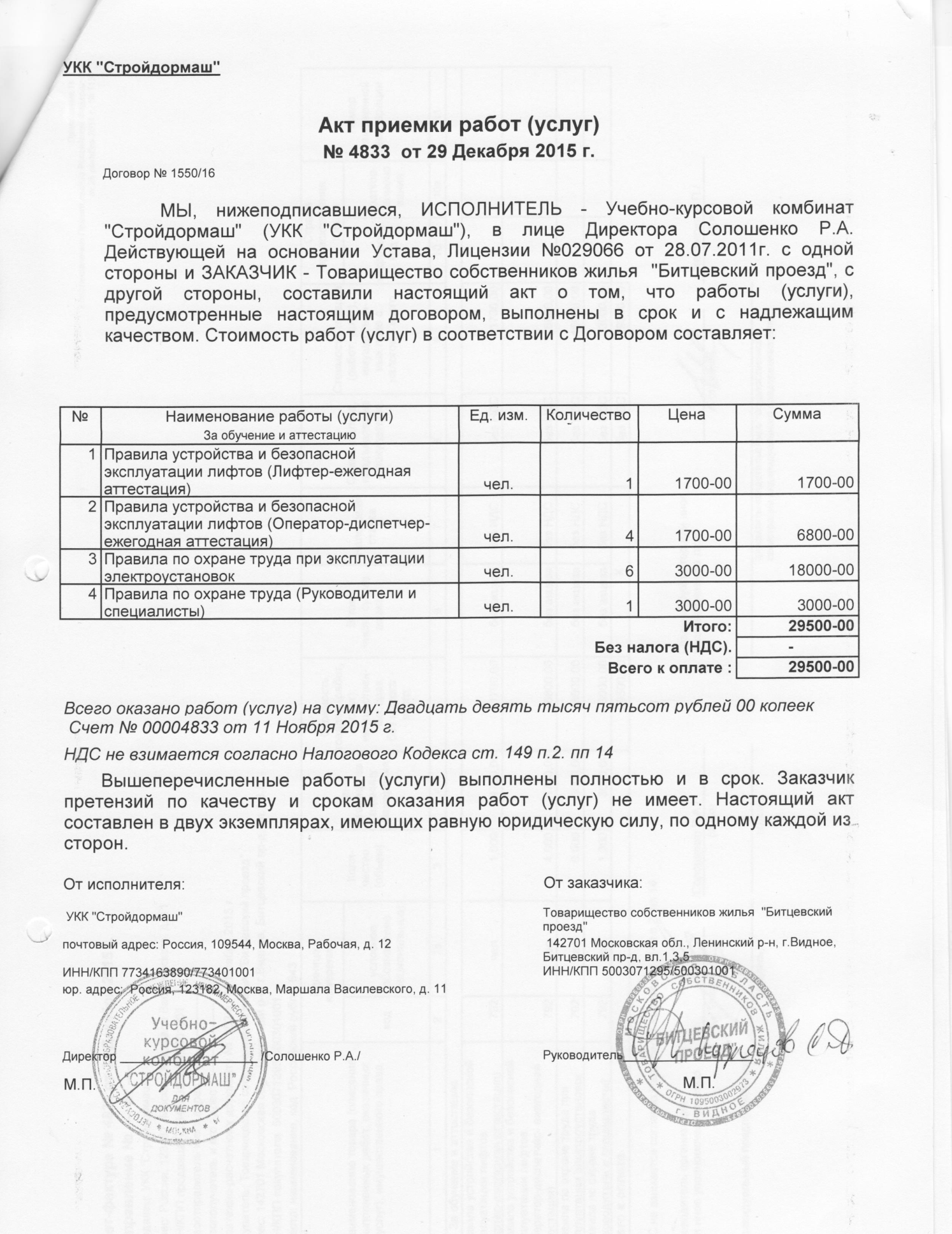 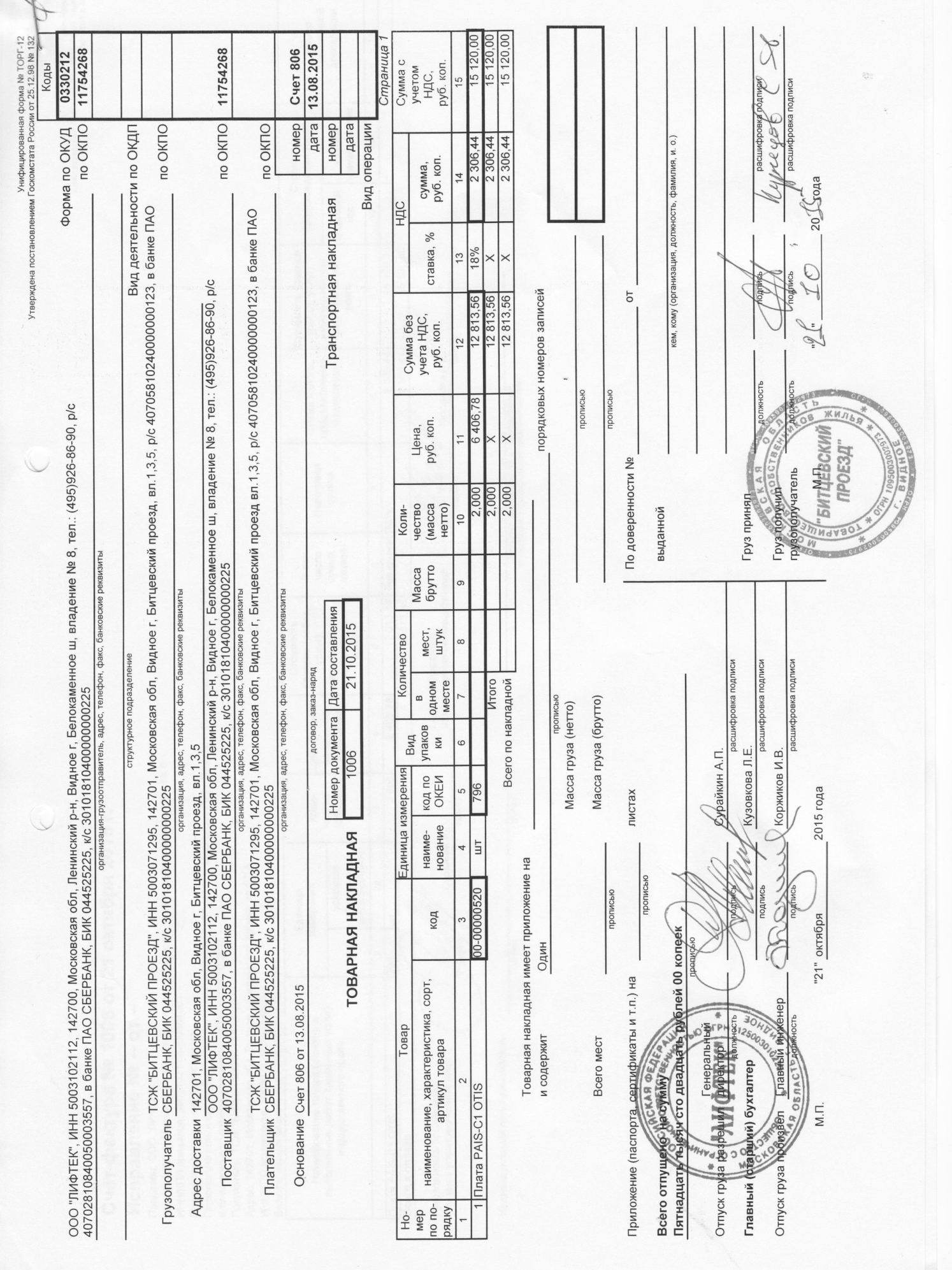 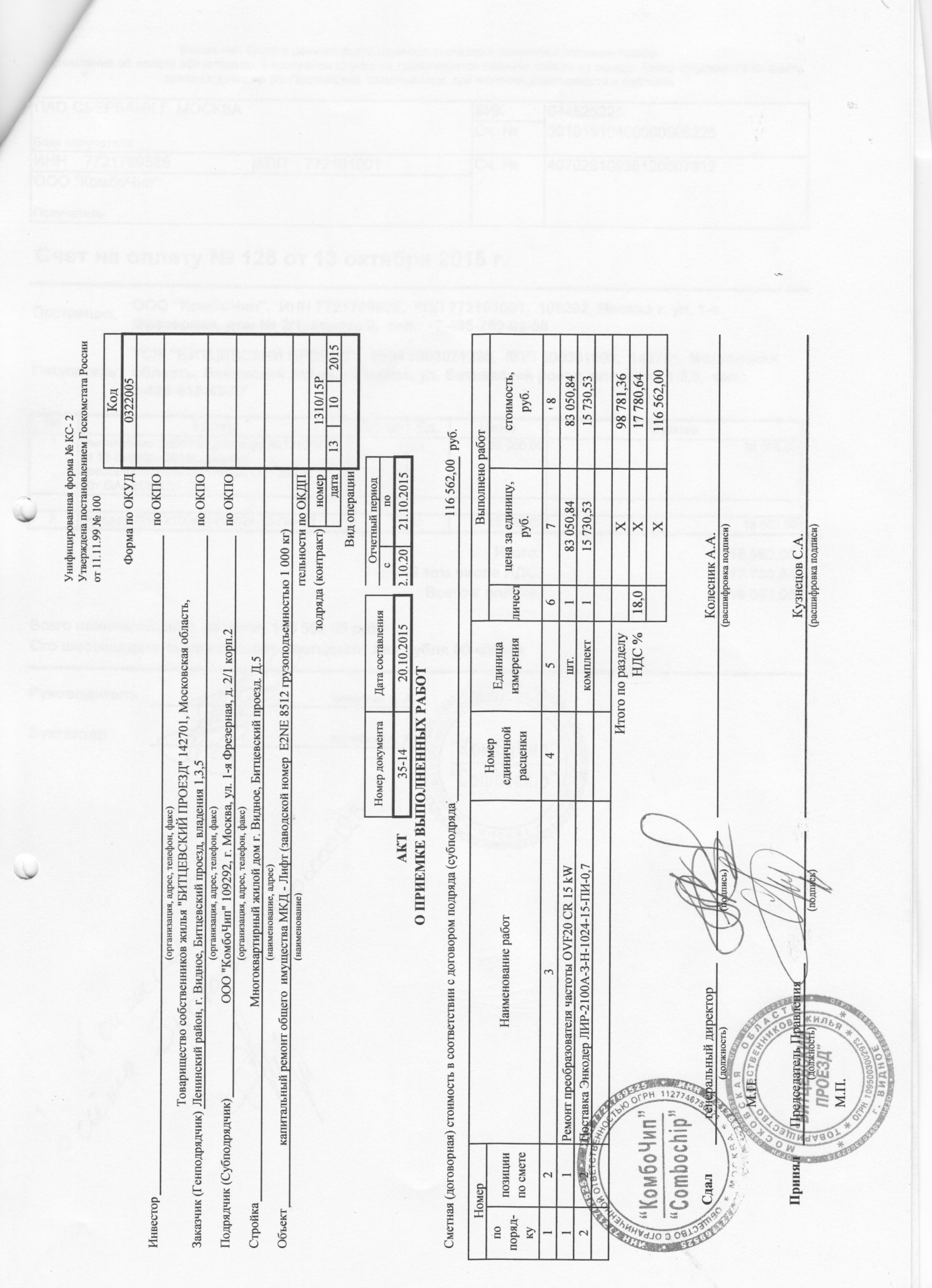 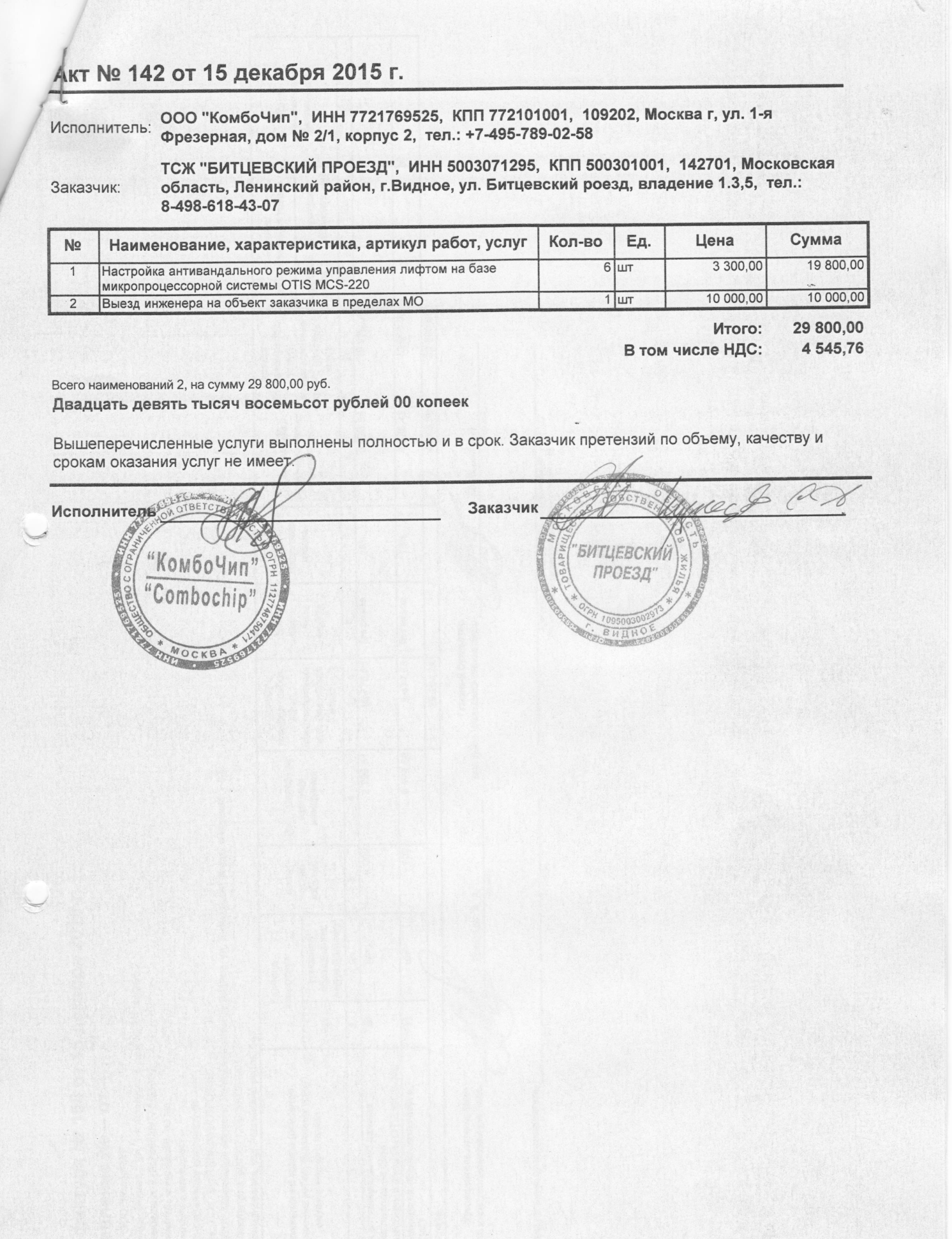 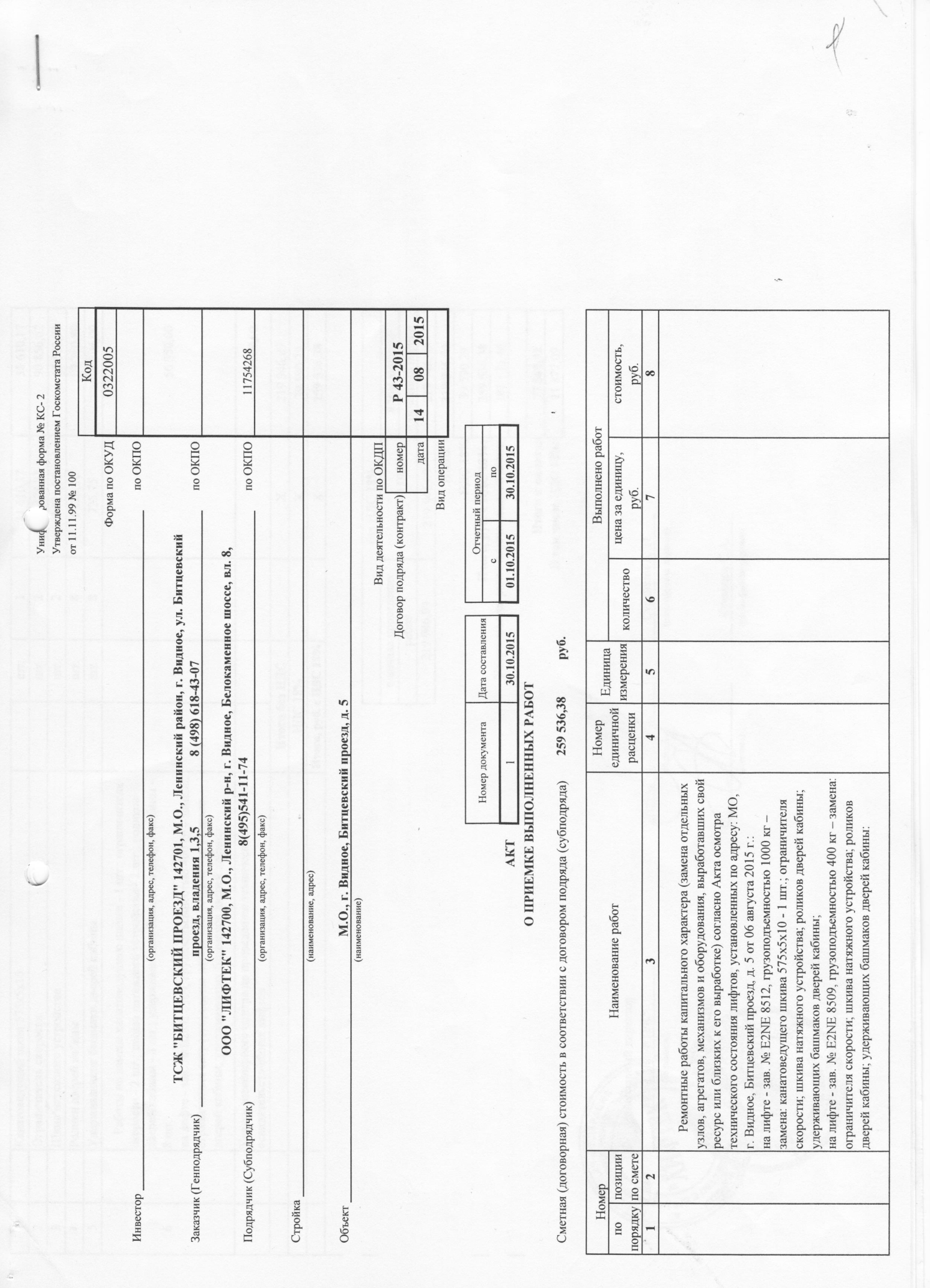 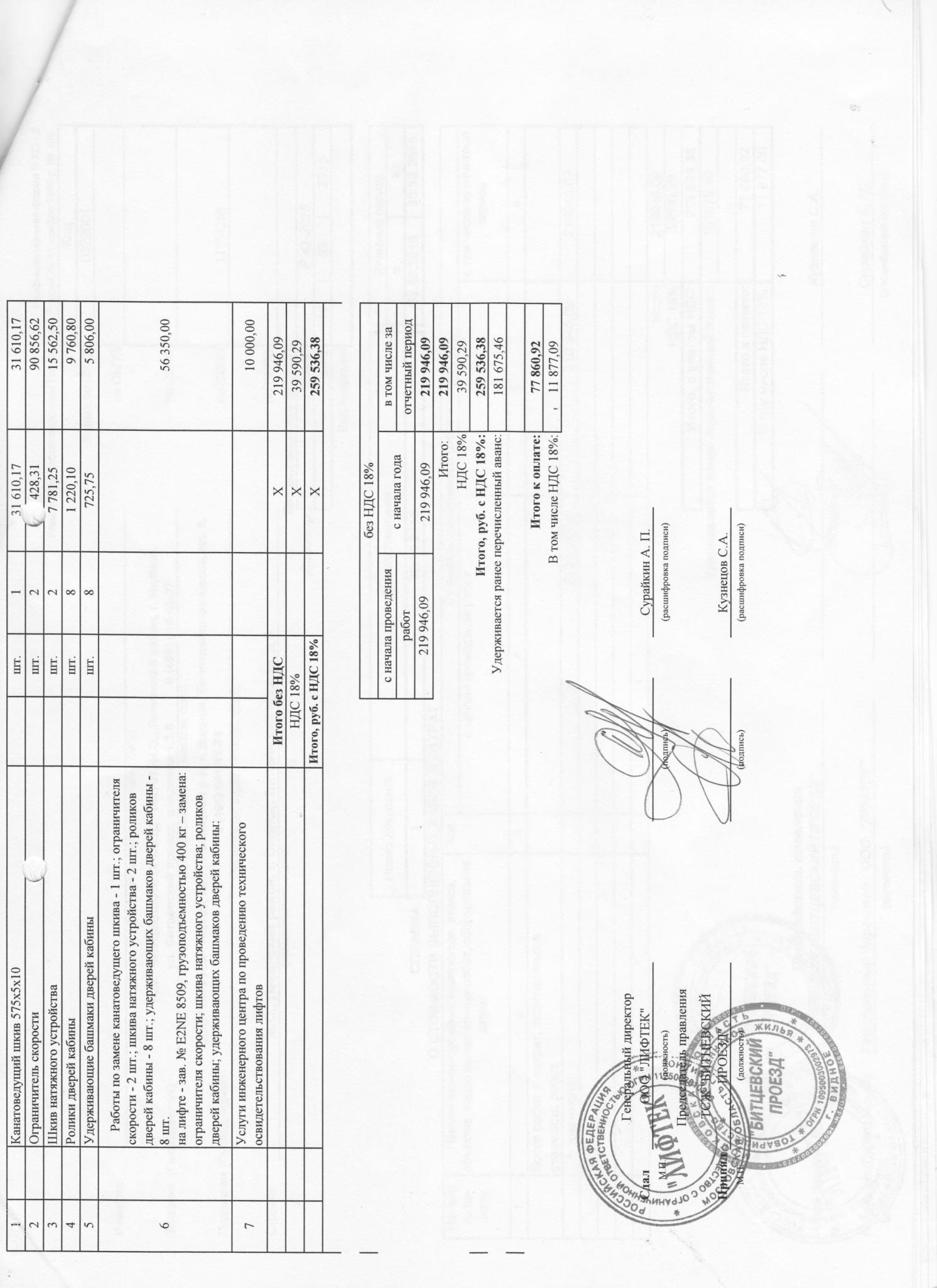 ДатаАдрес  лифта НеисправностиВремя простоя01.02.15д.№1 лифт «А» пасс.Блокировка роликов дверей кабиныТрое суток11.02.15д.№3 лифт «В» грузопасс.Сработал PAIS (реверсов кабины)В течении рабочего дня11.03.15д.№3 лифт «В» грузопасс.Ремонт информационного таблоОдни сутки10.04.15д.№1 лифт «В» грузопасс.Трос цепи безопасностиОдни сутки21.04.15д.№3 лифт «В» грузопасс.Регулировка дверей шахтыВ течении рабочего дня08.05.15д.№3 лифт «А» пасс.Вибрация Дверей кабины и шахтыВ течении рабочего дня25.05.15д.№3 лифт «В» грузопасс.Не закрываются двери кабиныОдни сутки20.06.15д.№1 лифт «А» пасс. и лифт «В» грузопасс.Сработал PAIS (реверсов кабины)В течении рабочего дня23.06.15д.№5 лифт «В» грузопасс.Замена роликов дверей шахты 1 этВ течении рабочего дня04.10.15д.№5 лифт «В» грузопасс.Замена частотного преобразователя10 суток12.10.15д.№5 лифт «А» пасс.Замена ЭНКОДЕРА и плат PAIS 9 сутокНаименование оборудованияСредний срок службы, летЛебедка25Составные части лебедки:- редуктор (червячная пара)12,5- электродвигатель15- канатоведущий шкив5- отводной блок10- тормозное устройство12,5- полумуфта тормозная12,5Шкаф управления25Составные части шкафа управления:- электронные платы, трансформаторы, пускатели, реле, автоматические включатели12,5Вводное устройство25Ограничитель скорости12,5Натяжное устройство12,5Канат ограничителя скорости5Кабина25Составные части кабины:- купе кабины12,5- привод дверей5- дверь кабины (балка двери кабины, порог, створка)12,5Противовес25Составные части противовеса:- верхняя балка противовеса12,5- элементы подвески противовеса5Дверь шахтыСоставные части двери шахты:- верхняя балка двери шахты12,5- створка12,5- порог12,5Портал (обрамление дверного проема)25Разводка проводов (по шахте, машинному помещению и кабине лифта)15Подвесной кабель5Кнопочные посты (приказные, вызывные)12,5Путевые датчики12,5Преобразователь частоты и его составные части12,5Тяговые канаты5Буферное устройство25Электронные устройства, входящие в состав системы управления лифтом12,5